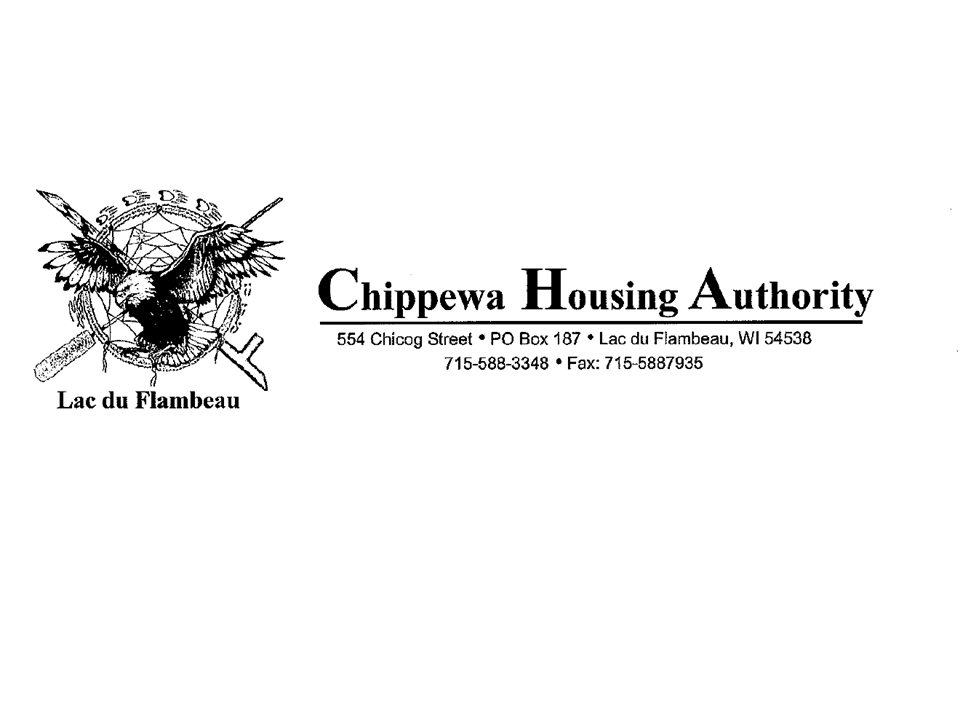 Tenant Contact Information FormSubmit this completed and signed form to the Chippewa Housing Authority to update your contact information.Only the person named Head of Household on the tenant rental agreement may change contact information.Tenant Name:							MUST MATCH NAME ON RENTAL AGREEMENT. PLEASE PRINTUnit Number:	Change Effective Date:														     TENANT INFORMATION – Please supply all contact information.	Mailing Address:												City, State, ZIP:												Phone:						Mobile Phone:					E-Mail Address:												Tenant Signature:								Date:				     		       MUST MATCH NAME ABOVE AND ON RENTAL AGREEMENTOFFICE USE:  Verify and enter info to Housing Data System.  Make activity notations to account.Change Reviewed and Accepted By:                                 Date Received: ______________Date Entered:______________Tenant will be provided a copy of the form, and original will be placed in Tenant’s file.